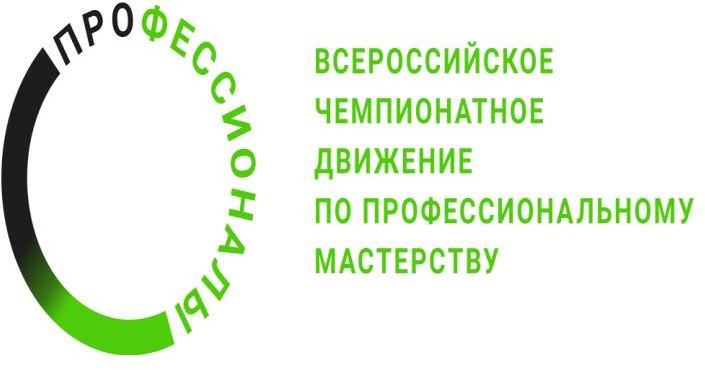 ПРОГРАММА ПРОВЕДЕНИЯРегионального этапа чемпионата по профессиональному мастерству ПРОФЕССИОНАЛЫ Карачаево-Черкесской Республикипо компетенции «Преподавание в младших классах»1Общая информацияОбщая информацияПериод проведения18.03.2024 – 22.03.2024Место проведения и адрес площадкиРГБПОУ  «Карачаево-Черкесский педагогический колледж имени У. Хабекова», г. Черкесск, ул. Горького, д. 1ФИО Главного экспертаХапчаева Тамара ХаджибековнаКонтакты Главного эксперта8-928-385-98-44, x.tamara.x@mail.ruД-2 / «_18_» _марта_ 2024 г.Д-2 / «_18_» _марта_ 2024 г.09:00-11:00Приемка	площадки	к	проведению	отборочного	этапа	Чемпионата	по профессиональному мастерству «Профессионалы»:Проверка готовности площадки к проведению соревнований, соответствиеинфраструктурному листу, плану застройки, работа камер, рабочее состояние техники (тестирование интерактивного и цифрового оборудования).11:00-12:00Консультация технических администраторов площадки12:00-12:15Подписание Акта готовности площадки к проведению чемпионатаД-1 / «_19_»_марта_ 2024 г.Д-1 / «_19_»_марта_ 2024 г.09:30-09:45Регистрация конкурсантов, экспертов-наставников, индустриального эксперта.09:45-10:00Инструктаж по ТБ и ОТ.10:00-10:15Жеребьевка – распределение конкурсных рабочих мест.10:15-12.15Знакомство конкурсантов с площадкой и оборудованием, с конкурсной инормативной документацией12:15-12:30Оформление и подписание протоколов.12:30-14.00Работа экспертов-наставников с конкурсной и нормативной документацией.14:00-18:00Чемпионат экспертов. Распределение ролей между экспертами. Внесение 30% изменений в задания.Подписание регламентирующих документов, протоколов.Д1 / «_20_» _марта_ 2024 г.Д1 / «_20_» _марта_ 2024 г.8.30 - 8.45Брифинги на конкурсных площадках.8.45 – 9.00Инструктаж конкурсантов, жеребьевка, знакомство с актуализированным КЗ9.00 – 11.30Модуль А. Подготовка фрагмента урока (этап открытия нового знания) в начальных классах по одному из учебных предметов с использованиеминтерактивного оборудования11.30 – 11.40Технический перерыв11.40 -13.20Модуль А. Проведение фрагмента урока (этап открытия нового знания) вначальных классах по одному из учебных предметов с использованием интерактивного оборудования13.20 – 13.50Обед13.50 -14.00Жеребьевка, знакомство с актуализированным КЗ14.00- 16.00Модуль Г Разработка и демонстрация уровневых учебных заданий, обеспечивающих усвоение конкретной темы по одному из учебных предметов (русский язык, математика, окружающий мир, литературное чтение)16.00-16.10Технический перерыв16.10 – 17.00Модуль Г. Демонстрация уровневых учебных заданий, обеспечивающих усвоение конкретной темы по одному из учебных предметов (русский язык, математика, окружающий мир, литературное чтение)17.00 – 19.00Собрания экспертов: подведение итогов дня. Внесение результатов в ЦСО.Д2 / «_21_» _марта_ 2024 г.Д2 / «_21_» _марта_ 2024 г.8.30 – 8.45Брифинги на конкурсных площадках.8.45 – 9.00Инструктаж конкурсантов, жеребьевка, знакомство с актуализированным КЗ9.00 – 10.55Модуль	Б.	Подготовка	воспитательного	мероприятия	с	использованиеминтерактивного оборудования10.55 – 11.00Технический перерыв11.00 -13.00Модуль	Б.	Проведение	воспитательного	мероприятия	с	использованиеминтерактивного оборудования13.00 – 13.30Обед13.30 – 13.40Жеребьевка, знакомство с актуализированным КЗ13.40 – 15.35Модуль Д. Подготовка обучающего интерактива для родителей по заданной теме15.35 – 15.50Технический перерыв15.50 – 17.20Модуль Д. Проведение обучающего интерактива для родителей по заданной теме17.20 – 19.20Собрания экспертов: подведение итогов дня. Внесение результатов в ЦСО.Д3 / «_22_»    марта_ 2024 г.Д3 / «_22_»    марта_ 2024 г.8.30 – 8.45Брифинги на конкурсных площадках.8.45 – 9.00Инструктаж конкурсантов, жеребьевка, знакомство с актуализированным КЗ9.00 – 11.30Модуль В. Разработка фрагмента внеурочного занятия c использованиеминтерактивного оборудования11.30 – 11.40Технический перерыв11.40 -13.20Модуль В. Проведение фрагмента внеурочного занятия c использованиеминтерактивного оборудования13.20 – 14.00Обед14.00 – 17.00Собрания экспертов: подведение итогов дня. Внесение результатов в ЦСО.Подписание протоколов.